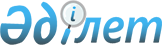 Об объявлении чрезвычайной ситуации природного характера
					
			Утративший силу
			
			
		
					Решение акима города Риддера Восточно-Казахстанской области от 11 мая 2021 года № 1. Зарегистрировано в Министерстве юстиции Республики Казахстан 12 мая 2021 года № 22742. Утратило силу решением акима города Риддера Восточно-Казахстанской области от 9 января 2024 года № 1
      Сноска. Утратило силу решением акима города Риддера Восточно - Казахстанской области от 09.01.2024 № 1 (вводится в действие по истечении десяти календарных дней после его первого официального опубликования).
      Примечание ИЗПИ.
      В тексте документа сохранена пунктуация и орфография оригинала.
      В соответствии с подпунктом 13) пункта 1 статьи 33 Закона Республики Казахстан "О местном государственном управлении и самоуправлении в Республике Казахстан", статьей 48 и подпунктом 2) пункта 2 статьи 50 Закона Республики Казахстан "О гражданской защите", постановлением Правительства Республики Казахстан от 2 июля 2014 года № 756 "Об установлении классификации чрезвычайных ситуаций природного и техногенного характера", протоколом заседания комиссии по предупреждению и ликвидации чрезвычайной ситуации города Риддера от 10 мая 2021 года № 3, аким города Риддера РЕШИЛ:
      1. Объявить чрезвычайную ситуацию природного характера местного масштаба на территории города Риддера.
      2. Назначить руководителем ликвидации чрезвычайной ситуации природного характера заместителя акима города Риддера Тойбаева Е.М. и поручить провести соответствующие мероприятия, вытекающие из данного решения.
      3. Контроль за исполнением настоящего решения возложить на заместителя акима города Риддера Тойбаева Е.М.
      4. Настоящее решение вводится в действие со дня его первого официального опубликования.
					© 2012. РГП на ПХВ «Институт законодательства и правовой информации Республики Казахстан» Министерства юстиции Республики Казахстан
				
      Аким города Риддера 

Д. Горьковой
